BMW
Corporate CommunicationsInformacja prasowa
Sierpień 2015
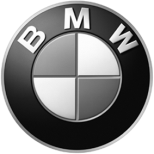 Patent BMWi napędza elektryczny rower eBikeBMWi to wizjonerskie koncepcje napędu i mobilności, progresywny design i nowe pojmowanie premium, ale to także swego rodzaju inkubator innowacji wewnątrz BMW Group, wykraczających daleko poza modele BMW i3 oraz i8, do których już się zdążyliśmy przyzwyczaić.Rozwiązanie, o którym tu mowa, pochodzi z bardzo wczesnych prac BMWi – jest to Swing Arm, wahacz napędowy zespołu silnikowego. Jako rozwiązanie techniczne bardzo interesujący, ale kompletnie nieznajdujący zastosowania w dwuśladowych konstrukcjach BMWi W efekcie choć chroniony patentem, został zwolniony z ochrony i oddany do swobodnej dyspozycji zewnętrznej. Jego możliwe zastosowanie natychmiast można docenić w eksperymentalnym rowerze elektrycznym HNF eBike „Heisenberg XF1”, na burcie którego niewielkie logo „Concept by BMW” wskazuje na pochodzenie innowacyjnego rozwiązania technicznego.Swing Arm to nowa technologia ramy dla w pełni resorowanych rowerów i motocykli elektrycznych z centralnym silnikiem. Pozwala on na swobodne zawieszenie („pływanie”) silnika, który do tej pory był zamontowany na sztywno w ramie, dzięki czemu znika konieczność stosowania napinacza łańcucha. W efekcie po raz pierwszy możliwe było połączenie tylnego pełnego zawieszenia z trwałym i bezobsługowym paskiem napędowym z włókien węglowych w jednośladach z pełnym resorowaniem. Napęd jest znakomity, podobnie jak właściwości jezdne. Jeszcze jedną zaletą tak napędzanego roweru jest brak usztywniania się tylnego zawieszenia, kiedy do mięśniowego napędu dołączymy napęd odsilnikowy. Nawet w wyjątkowo nierównym terenie pedałowanie jest płynne i wydajne.W przypadku pytań prosimy o kontakt z:Katarzyna Gospodarek, Corporate Communications ManagerTel.: +48 728 873 932, e-mail: katarzyna.gospodarek@bmw.plBMW GroupBMW Group, w której portfolio znajdują się marki BMW, MINI oraz Rolls-Royce, jest światowym liderem wśród producentów samochodów i motocykli segmentu premium. Oferuje również usługi finansowe, a także z zakresu mobilności. Firma posiada 30 zakładów produkcyjnych i montażowych w 14 państwach oraz ogólnoświatową sieć sprzedaży w ponad 140 krajach. W 2014 roku BMW Group sprzedała na całym świecie ok. 2,118 mln samochodów oraz 123 000 motocykli. W 2014 r. jej zysk przed opodatkowaniem wyniósł 8,71 mld euro przy dochodach 80,40 mld euro (dane za rok finansowy). Na dzień 31 grudnia 2014 r. globalne zatrudnienie sięgało 116 324 pracowników.Źródłem sukcesu BMW Group jest długofalowe planowanie oraz działanie w sposób odpowiedzialny. Ważną częścią strategii firmy jest zrównoważony rozwój w aspekcie społecznym i ochrony środowiska w całym łańcuchu dostaw, pełna odpowiedzialność za produkt oraz  zobowiązania na rzecz oszczędzania zasobów. Polityka ta stanowi integralną część strategii rozwoju przedsiębiorstwa.www.bmwgroup.com Facebook: http://www.facebook.com/BMWGroupTwitter: http://twitter.com/BMWGroupYouTube: http://www.youtube.com/BMWGroupviewGoogle+: http://googleplus.bmwgroup.com